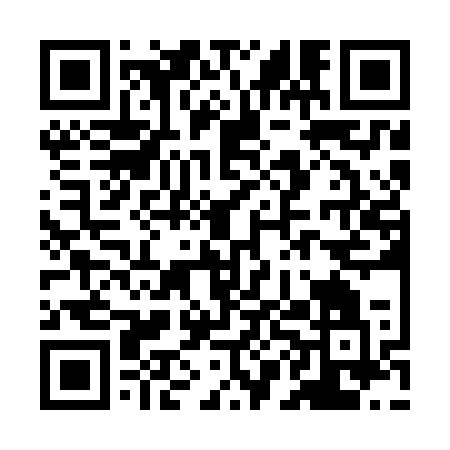 Ramadan times for Suuresta, EstoniaMon 11 Mar 2024 - Wed 10 Apr 2024High Latitude Method: Angle Based RulePrayer Calculation Method: Muslim World LeagueAsar Calculation Method: HanafiPrayer times provided by https://www.salahtimes.comDateDayFajrSuhurSunriseDhuhrAsrIftarMaghribIsha11Mon4:304:306:4712:304:076:146:148:2412Tue4:264:266:4412:304:096:166:168:2613Wed4:234:236:4212:304:116:196:198:2914Thu4:204:206:3912:294:136:216:218:3215Fri4:164:166:3612:294:156:246:248:3516Sat4:134:136:3312:294:176:266:268:3717Sun4:094:096:3012:284:196:286:288:4018Mon4:064:066:2712:284:216:316:318:4319Tue4:024:026:2412:284:236:336:338:4620Wed3:593:596:2112:284:256:356:358:4921Thu3:553:556:1812:274:276:386:388:5222Fri3:513:516:1512:274:296:406:408:5523Sat3:473:476:1212:274:306:436:438:5824Sun3:443:446:0912:264:326:456:459:0125Mon3:403:406:0612:264:346:476:479:0426Tue3:363:366:0312:264:366:506:509:0827Wed3:323:326:0012:254:386:526:529:1128Thu3:283:285:5712:254:396:546:549:1429Fri3:243:245:5412:254:416:576:579:1730Sat3:203:205:5112:254:436:596:599:2131Sun4:154:156:481:245:458:018:0110:241Mon4:114:116:451:245:478:048:0410:282Tue4:074:076:421:245:488:068:0610:323Wed4:024:026:391:235:508:088:0810:354Thu3:583:586:371:235:528:118:1110:395Fri3:533:536:341:235:538:138:1310:436Sat3:483:486:311:225:558:168:1610:477Sun3:433:436:281:225:578:188:1810:518Mon3:383:386:251:225:588:208:2010:559Tue3:333:336:221:226:008:238:2310:5910Wed3:283:286:191:216:028:258:2511:03